Simplified list https://docs.google.com/document/d/12DT9dkz6lZDAJn8GNvN-nL19ETCCtd796HRIG45jncM/edit?usp=sharing Youtube playlist of all of them https://www.youtube.com/playlist?list=PLmq2SaJxGh_MpLvC-pXXdFAHngBza5Ea4 International Gay New Year’s EveInternational Wrestling Festival 2015 - WORLD OF ANIKI -https://www.youtube.com/watch?v=koLPQRpEAVU http://www.nicovideo.jp/watch/sm27911021 International Wrestling Festival 2016 - MAKE SPANKING GREAT AGAIN! https://www.youtube.com/watch?v=oAQuUuxnsUg http://www.nicovideo.jp/watch/sm30359431 International Wrestling Festival 2017 - DREAM COME TRUE - https://www.youtube.com/watch?v=SSQdugNM-0M http://www.nicovideo.jp/watch/sm32591786 International Wrestling Festival 2018 - Aniki’s Legacyhttps://www.youtube.com/watch?v=mZF-HL8PVGc https://www.nicovideo.jp/watch/sm34400293 Japaneese New Year’s EveGachimuchi Medley ~2008 Kusomisoka Kan no Hatten~https://www.youtube.com/watch?v=C45Z35D33sUhttp://www.nicovideo.jp/watch/sm5709565 本スレ的 ガチムチパンツレスリング 2009 ♂糞晦日合作♂ https://www.youtube.com/watch?v=fsG9M0FVkZshttp://www.nicovideo.jp/watch/sm9243956 Honkakuteki Danjiri Matsuri 2009 - Ass We Can! -https://www.youtube.com/watch?v=g3N_VS-dorE more viewshttps://www.youtube.com/watch?v=8P5ArrJfjz0 higher qualityhttp://www.nicovideo.jp/watch/sm9243627 Honkakuteki Danjiri Matsuri 2010 - BOY NEXT YEAR -https://www.youtube.com/watch?v=DNdC9hlW65c more viewshttps://www.youtube.com/watch?v=vnxGW49SMCI higher qualityhttp://www.nicovideo.jp/watch/sm13173789 Honkakuteki Danjiri Matsuri 2011 ~ Tachigare ♂ Dankonhttps://www.youtube.com/watch?v=d1e_546cOCg more viewshttps://www.youtube.com/watch?v=fQSw2JZU7uc higher qualityhttp://www.nicovideo.jp/watch/sm16564217 Dark VANjiri Matsuri A Midwinter Night's DEEP♂DARK♂FANTASY Gay Year's Eve 2011https://www.youtube.com/watch?v=Gr0X6XnPqM8 Honkakuteki Danjiri Matsuri 2012 - FOURTH FAIRY FESTIVAL -https://www.youtube.com/watch?v=-0-PUDjNycQ more viewshttps://www.youtube.com/watch?v=DP_ZkJWBkNY higher qualityhttp://www.nicovideo.jp/watch/sm19711858 本格的♂一人合体 The Medley of Aniki Desert 【糞晦日】2012https://www.youtube.com/watch?v=OTDYpji37JA http://www.nicovideo.jp/watch/sm19713871 本格的♂一人合体 本格的♂歪みナイト 2013 Yugami Night.https://www.youtube.com/watch?v=PB417q13ykg http://www.nicovideo.jp/watch/sm22557597 Honkakuteki Danjiri Matsuri 2014 SPANKING♂REVOLUTION (White Team)https://www.youtube.com/watch?v=NgEgwWeML9k http://www.nicovideo.jp/watch/sm25241692 Honkakuteki Danjiri Matsuri 2014 SPANKING♂REVOLUTION (Red Team)https://www.youtube.com/watch?v=rLngt2J9Mn4 http://www.nicovideo.jp/watch/sm25238207 Honkakuteki One Man Danjiri Matsuri 2014 - Shikori Tsudzukeru Noda-https://www.youtube.com/watch?v=cOz5PoYLn8c http://www.nicovideo.jp/watch/sm25237176 Honkakuteki Danjiri Matsuri 2015 THE ASS AWAKENShttps://www.youtube.com/watch?v=xRGz1I7JoKE more viewshttps://www.youtube.com/watch?v=3Ioom3xTlwI higher qualityhttp://www.nicovideo.jp/watch/sm27907845 Honkakuteki Danjiri Matsuri 2016 ~ Your Ass. ~ https://www.youtube.com/watch?v=9WbHe2Ts-yo more viewshttps://www.youtube.com/watch?v=Mg_52j1tBBM higher qualityhttp://www.nicovideo.jp/watch/sm30335142 【合体】本格的HONAMI音ゲイ合作【糞晦日】2018https://www.youtube.com/watch?v=WbwrMAAsbsE https://www.nicovideo.jp/watch/sm34401066 10th Anniversary CelebrationGachimuchi Medley 2017 ~10th Anniversary, The Path of Men ♂~https://www.youtube.com/watch?v=jKjZJ8DBEoE more viewshttps://www.youtube.com/watch?v=VwcVvRi8LCs higher qualityhttp://www.nicovideo.jp/watch/sm31719139Chinese Gay New Year’s Eve【合体】本格的糞晦日合作～2013【中華組】https://www.youtube.com/watch?v=Jll9f71IttQhttp://www.nicovideo.jp/watch/sm22530149 【合体】本格的♂男尻華彩合作～2015【中華組】https://www.youtube.com/watch?v=shbPXGWPJTQhttp://www.nicovideo.jp/watch/sm27910521 【合体】本格的♂男尻華彩合作～2016【中華組】https://www.youtube.com/watch?v=F9Cd7PsVMuQ http://www.nicovideo.jp/watch/sm30338358 【Collaboration】Chinese Wrestling Festival -Ten Aniki- 2017【Gay Year's Eve】https://www.youtube.com/watch?v=yJgOGBYpQtM upload by forsenbajhttps://www.youtube.com/watch?v=ovM4VZ2KfOg upload by chinese guyhttp://www.nicovideo.jp/watch/sm32506804 https://www.bilibili.com/video/av17805002/ 【合体】本格的華彩男尻祭2018 兜音Dick Tokhttps://www.youtube.com/watch?v=7vndbsjSTEw https://www.nicovideo.jp/watch/sm34581816  Billy Herrington’s Birthday Celebrationsニコニコ動画流星群をガチムチにしてみた【誕生祭】2008 (most likely first gachimuchi collab ever)https://www.youtube.com/watch?v=BSUFzNPNGqs http://www.nicovideo.jp/watch/sm3951799 【合体】Billy Herrington Re：SPANKING! ♂誕生祭2009♂https://www.youtube.com/watch?v=di6jdDsc_hA http://www.nicovideo.jp/watch/sm7629309 男色のガチムチ動画 2009 (Male Beauty of Gachimuchi Douga) https://www.youtube.com/watch?v=lYyHvIcp6oo http://www.nicovideo.jp/watch/sm7619851 V♂C@L♂ID FAIRY CARNIVAL -Aniki Tanjou Matsuri 2010-https://www.youtube.com/watch?v=6xh8E3uhw_0http://www.nicovideo.jp/watch/sm11379678 本格的音ゲイ合作 BEMARA sEXPO 2010https://www.youtube.com/watch?v=rOw_V1KDqE8http://www.nicovideo.jp/watch/sm11383054 Gachimuchi Medley 2012 A.S.S. ~A Spanking Selection~https://www.youtube.com/watch?v=wRkgQzbRw4Q http://www.nicovideo.jp/watch/sm18557172 International Wrestling Festival - 【Aniki’s Birthday Festival】2013https://www.youtube.com/watch?v=kw7IBJaN6rQ http://www.nicovideo.jp/watch/sm21347640 Honkakuteki Danjiri Matsuri 2014 SUMMER - NO GATIMUTIC, NO LIFE -https://www.youtube.com/watch?v=6bPr5gkYX80 http://www.nicovideo.jp/watch/sm23997857 【本格的♂一人合作】Gayby's Erosite High Speed Medley. 2014【兄貴誕生祭】 https://www.youtube.com/watch?v=hxSMhqNMMf8 http://www.nicovideo.jp/watch/sm23979834 【艦これ合作】組曲「カンコレ動画」艦 2014 (Kancolle)https://www.youtube.com/watch?v=dKeK7B01tzU http://www.nicovideo.jp/watch/sm23962496 Honkakuteki FUCKCOM Capcom Collaboration 2015https://www.youtube.com/watch?v=-gcKTQpd7Hg http://www.nicovideo.jp/watch/sm26708096 [Gachimuchi] Shinkai♂Collection 2016https://www.youtube.com/watch?v=NdNOntGHfTY http://www.nicovideo.jp/watch/sm29231842 Gachimuchi RPG Medley 2017 −ROLE-PLAYING GAYME−https://www.youtube.com/watch?v=EdURw5MI5AY http://www.nicovideo.jp/watch/sm31570766 [Collaboration] Authentic Anisong Medley [Aniki Birthday Festival] 2018https://www.youtube.com/watch?v=R2jzooZAF3c& http://www.nicovideo.jp/watch/sm33520166[Collaboration] Rebirth [Aniki Birthday Festival] 2018https://www.youtube.com/watch?v=eHZkE_yWrm4 https://www.bilibili.com/video/av26855281/ Van Darkholme’s Birthday Celebration【Gachimuchi Collaboration】中華VAN樣誕生祭♂16合作2016https://www.youtube.com/watch?v=7FfPOBk4c_o http://www.nicovideo.jp/watch/sm29900137 Hattendo eventsHATTENDO All-Stars! Daigassaku Pants Wrestlinghttps://www.youtube.com/watch?v=0IgrJfoia3E http://www.nicovideo.jp/watch/sm11379247 Hattendo ♂ All-Star Medley Collaborationhttps://www.youtube.com/watch?v=a_1Zgn_xb_8 http://www.nicovideo.jp/watch/sm22568274 Side Sources CollabsGachimuchi Side Sources Collab 2011 https://www.youtube.com/watch?v=FkmfYiBBS-I http://www.nicovideo.jp/watch/sm14696922 Gachimuchi Side Sources Collab 2013https://www.youtube.com/watch?v=Xxsu5AwnIm4&t=15s http://www.nicovideo.jp/watch/sm22568264 Gachimuchi Side Sources Collab 2015https://www.youtube.com/watch?v=yRafH0t0iM8 http://www.nicovideo.jp/watch/sm27906810 SUPER SMASH BROTHERS ULTIMATE DLC CHARACTER LEAK (Side Sources Collab 2019)https://www.youtube.com/watch?v=HsmYAYWRnnw https://www.nicovideo.jp/watch/sm34638585UnsortedWAKAMARA RECYCLE VOL.02 2010https://www.youtube.com/watch?v=q54uxl_QbyI http://www.nicovideo.jp/watch/sm10920017Professional OtoGay Collaboration 2ndMIX beatgaytion summit 2010https://www.youtube.com/watch?v=Akim047Eov0 http://www.nicovideo.jp/watch/sm12796726 Touhou Ankakecharhan Boss Rush! 2011https://www.youtube.com/watch?v=JnDsOaj1Sxo  http://www.nicovideo.jp/watch/sm14388553 Aniki Rainichi Kinen Gassaku ~ Gachi de Ikouze! 2012https://www.youtube.com/watch?v=ciMrXB5Q6iE http://www.nicovideo.jp/watch/sm17662222 本格的♂一人合体 超組曲「ガチムチ動画」2013https://www.youtube.com/watch?v=i2YnRRF5IjI http://www.nicovideo.jp/watch/sm20701307 Gachimuchi Aniki 40-sai Kinen! Honkakuteki Touhou Ankakecharhan Medley	https://www.youtube.com/watch?v=689fSAOvF4A more viewshttps://www.youtube.com/watch?v=qMzw1DRGPpk higher qualityhttp://www.nicovideo.jp/watch/sm7620086 Honami Hoi Hoi World Collaboration (Konami is videogame)https://www.youtube.com/watch?v=THYo7iuBp8w&t=8s http://nicovideo.jp/watch/sm20706876 【TPWC】The Pants Wrestling Collection #1https://www.youtube.com/watch?v=_64MewlCTgA 没メドレーMADhttp://www.nicovideo.jp/watch/sm32374075 話題のボーカロイドが組曲『ニコニコ動画』を本気で歌ってみた http://www.nicovideo.jp/watch/sm2634400組曲『ガチムチ動画』 http://www.nicovideo.jp/watch/sm2317013 【合体】本格的♂幾原邦彦合作【糞晦日】http://www.nicovideo.jp/watch/sm32500128 Not music (not in the Youtube playlist)Gachimuchi Eroge Collaboration (videogame parodies collab)https://www.youtube.com/watch?v=wTljM_D_M38http://www.nicovideo.jp/watch/sm11391942 【兄貴誕生祭】ガチムチエロゲイ合作【後夜祭】(Gachimuchi Eroge Collaboration 2)(videogame parodies collab)https://www.youtube.com/watch?v=eEImANTdqaI http://www.nicovideo.jp/watch/sm11391942 Avant-garde Aniki - The Deep Twilight Zone pt.1(random edits)https://www.youtube.com/watch?v=BJntpLs67Kc http://www.nicovideo.jp/watch/sm6916963 Avant-garde Aniki - The Deep Twilight Zone pt.2(random edits)https://www.youtube.com/watch?v=NluUXvN6EXc http://www.nicovideo.jp/watch/sm8082204 【Collaboration&Gachimuchi】Fist of the North♂Star(random edits)https://www.youtube.com/watch?v=MZQMcCysDSg http://www.nicovideo.jp/watch/sm31302934 【Gachimuchi】 Authentic Thomas Papillon Collaboration - KONYAGA UKAJI FESTIVAL - (edits)https://www.youtube.com/watch?v=oUNNglQG9lM http://www.nicovideo.jp/watch/sm19714015 【Gachimuchi】 Authentic Thomas Papillon Collaboration 2 - One Lonely Ukaji - (edits)https://www.youtube.com/watch?v=wtDzlwBHhZQ http://www.nicovideo.jp/watch/sm22569028 【Gachimuchi】 Authentic Thomas Papillon Collaboration 3 - Third Time Ukaji - (edits)https://www.youtube.com/watch?v=f5O06MOhUTQ http://www.nicovideo.jp/watch/sm25241631 NHGay合作https://www.nicovideo.jp/watch/sm34628461 RetiredFrom Aniki With Lovehttps://www.youtube.com/watch?v=Bg1M-YHy-iE never came out and most likely never will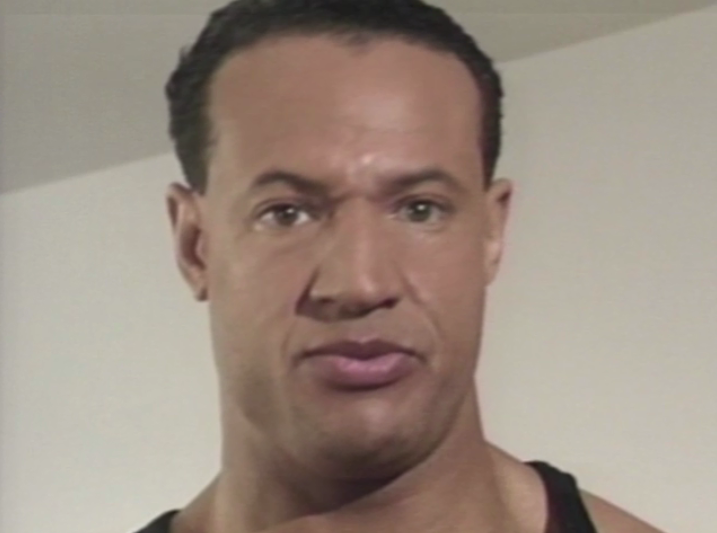 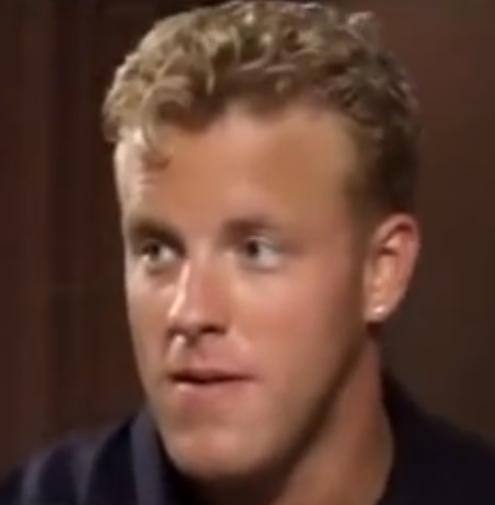 